附件1：滁州学院本科生毕业设计（论文）撰写规范为进一步规范本科生毕业设计（论文）的撰写工作，提高毕业设计（论文）撰写质量，加强毕业设计（论文）的管理工作，特制定本规范。1．论文结构及写作要求论文（设计说明书）应包括：封面，目录，中文题目、中文摘要与关键词、正文，注释，参考文献，附录（可选），致谢等部分。论文中除汉字之外的英文及其数字均采用Times New Roman字体。1.1  目录    目录独立成页，包括论文中全部章、节的标题及页码。1.2  题目    题目应该简短、明确、有概括性。论文题目一般中文字数不超过25个字，不使用标点符号。标题中尽量不用英文缩写词，必须采用时，应使用本行业通用缩写词。1.3  摘要与关键词1.3.1  摘要    摘要是对论文（设计说明书）内容不加注释和评论的简短陈述，要求扼要说明研究工作的目的、主要材料和方法、研究结果、结论、科学意义或应用价值等，是一篇具有独立性和完整性的短文。摘要中不宜使用公式、图表以及非公知公用的符号和术语，不标注引用文献编号。中文摘要一般为200字左右。1.3.2  关键词    关键词是供检索用的主题词条，应采用能覆盖论文主要内容的通用技术词条（参照相应的技术术语标准），一般列3～8个，按词条的外延层次从大到小排列。1.4  论文正文论文正文部分包括：绪论（或前言、序言）、论文主体及结论。    绪论是说明论文工作的选题目的和意义，国内外文献综述以及论文所要研究的内容。    论文主体是论文的主要组成部分。要求层次清楚，文字简练，通顺，重点突出。    结论是整个论文的总结，应做到重点突出，言简意赅。正文字数原则上人文社科类（除外语）不少于7000字，理工科及外语、艺术类不少于5000字。1.5  注释论文中有名词或情况需要解释，或者引用他人的观点及原话、主要数据等必须加注说明，注明出处。1.6  参考文献参考文献反映论文的取材来源、材料的广博程度。列出的只限于那些作者亲自阅读过的，最重要的且发表在公开出版物上的文献或网上下载的资料，参考文献不少于10篇。1.7  附录如有不宜放在正文中但有重要参考价值的内容（如公式的推导、程序流程图、图纸、数据表格等）可编入论文的附录中。1.8 致谢向给予指导、合作、支持及协助完成研究工作的单位、组织或个人致谢，内容应简洁明了、实事求是，避免俗套。2．格式要求2.1  论文书写论文（设计说明书）要求统一使用Microsoft Word软件进行文字处理，统一采用A4页面（210×297㎜）复印纸打印，版芯尺寸：页边距为上2.8 cm，下2.5 cm，左2.5 cm，右2.5 cm；字间距为标准， 固定值18磅行距。页眉：宋体、五号，居中排列；页眉内容为：滁州学院本科毕业论文；页码在页下居中放置，用五号字体。论文封面和目录不编页码，页码从目录后开始编排。页码用阿拉伯数字（1、2……）编排。论文文字错漏率不能大于万分之五。2.2 目录目录应包括论文中全部章节的标题及页码，含摘要与关键词、正文章、节题目（可视论文需要进行，编写到2～3级标题）、参考文献、附录、致谢等。目录题头用四号黑体字居中排写，隔行书写目录内容。目录中各章节题序及标题用五号宋体，18磅行间距。2.3  摘要与关键词中文摘要与关键词单独成页置于目录后。摘要、关键词题头均用小四号黑体字排写，内容文字用五号宋体字。关键词各词条间用分号“；”隔开。2.4  论文正文2.4.1  章节及各章标题    章节标题应突出重点、简明扼要，字数一般在15字以内，不使用标点符号。标题中尽量不采用英文缩写词，对必须采用者，应使用本行业的通用缩写词。正文除章节条款的标题外均用五号宋体。2.4.2  层次层次根据实际需要选择，以少为宜。各层次标题不得置于页面的最后一行（孤行）。层次代号格式要求参照表2-1和表2-2。表2-1  自然科学类论文层次代号及说明表2-2  社会科学类论文层次代号及说明2.5  注释与参考文献注释一律采用尾注。正文中应按顺序在需要注释处的文字右上角用[]标明，[]中序号应与“注释”中序号一致，具体标注格式如下：著作图书类文献——[序号] 作者．书名．版次．出版地：出版者，出版年：引用部分起—止页翻译图书类文献——[序号] 作者．书名．译者．版次．出版地：出版者，出版年：引用部分起—止页学术刊物类文献——[序号] 作者．文章名．学术刊物名，年，卷（期）：引用部分起—止页学术会议类文献——[序号] 作者．题名．见：编者，文集名，会议名称，会议地址，年份．出版地：出版者，出版年：引用部分起—止页学位论文类文献——[序号] 学生姓名．学位论文题目．学校及学位论文级别．答辩年份：引用部分起—止页报纸文献——[序号] 作者．文章名．报纸名，出版日期（版次）在线文献——[序号] 作者．文章名．电子文献的出处或可获得地址，发表或更新日期/引用日期（任选）正文之后一般应刊出主要参考文献。列出的只限于那些作者亲自阅读过的，最重要的且发表在公开出版物上的文献或网上下载的资料。以下为社会科学类论文参考文献的标注格式：著作图书类文献——[序号] 作者．书名．版次．出版地：出版者，出版年翻译图书类文献——[序号] 作者．书名．译者．版次．出版地：出版者，出版年学术刊物类文献——[序号] 作者．文章名．学术刊物名，年，卷（期）学术会议类文献——[序号] 作者．题名．见：编者，文集名，会议名称，会议地址，年份．出版地：出版者，出版年学位论文类文献——[序号] 学生姓名．学位论文题目．学校及学位论文级别．答辩年份报纸文献——[序号] 作者．文章名．报纸名，出版日期（版次）在线文献——[序号] 作者．文章名．电子文献的出处或可获得地址，发表或更新日期/引用日期（任选）自然科学类论文可不要注释，参考文献标注格式与社会科学类论文注释格式相同。2.6  公式原则上居中书写。若公式前有文字（如“解”、“假定”等），文字顶格书写，公式仍居中写。公式末不加标点。公式序号按章编排，并在公式后靠页面右边线标注，如第1章第一个公式序号为“（1-1）”，附录2中的第一个公式为“（②-1）”等。文中引用公式时，一般用“见式（1-1）”或“由公式（1-1）”。    公式较长时在等号“＝”或运算符号“＋、－、×、÷”处转行，转行时运算符号书写于转行式前，不重复书写。公式中应注意分数线的长短（主、副分线严格区分），长分线与等号对齐。   2.7  插表表格一般采取三线制，不加左、右边线，上、下底为粗实线（1磅），中间为细实线（0.75磅）。比较复杂的表格，可适当增加横线和竖线。表序按章编排，如第1章第一个插表序号为“表1-1”等。表序与表名之间空一格，表名不允许使用标点符号。表序与表名置于表上，居中排写，采用楷体小五号字。表头设计应简单明了，尽量不用斜线。表头中可采用化学符号或物理量符号。全表如用同一单位，将单位符号移到表头右上角，加圆括号。表中数据应正确无误，书写清楚。数字空缺的格内加“—”字线（占2个数字宽度）。表内文字和数字上、下或左、右相同时，不允许用“″”、“同上”之类的写法，可采用通栏处理方式。社会科学类论文插表在表下一般根据需要可增列补充材料、注解、资料来源、某些指标的计算方法等。补充材料中中文文字用楷体小五号字，外文及数字用Times New Roman体小五号字。2.8  插图插图应符合国家标准及专业标准，与文字紧密配合，文图相符，技术内容正确。2.8.1  图题及图中说明    图题由图号和图名组成。图号按章编排，如第1章第一图图号为“图1-1”等。图题置于图下，图注或其他说明时应置于图与图题之间。图名在图号之后空一格排写，图题用黑体小五号字。引用图应说明出处，在图题右上角加引用文献编号。图中若有分图时，分图号用a)、b)标识并置于分图之下。图中各部分说明应采用中文（引用的外文图除外）或数字项号，各项文字说明置于图题之上（有分图题者，置于分图题之上），采用楷体小五号字。2.8.2  插图编排    插图与其图题为一个整体，不得拆开排写于两页。插图应编排在正文提及之后，插图处的该页空白不够时，则可将其后文字部分提前排写，将图移到次页最前面。2.9  附录附录序号采用“附录1”、“附录2”或“附录一”、“附录二”等，用四号黑体字左起顶格排写，其后不加标点符号，空一行书写附录内容。附录内容文字字体字号参照正文要求。3．毕业论文装订顺序（1）封面  （2）目录  （3）中文题目、中文摘要及关键词  （4）正文（5）注释（6）参考文献  （7）附录（可选） （8）致谢（9）封底 自然科学类论文可不要注释，参考文献标注方式与社会科学类论文注释格式相同。4．毕业论文资料存档要求各学院须对本单位毕业论文资料统一用专用袋存档，一人一袋，论文资料为毕业论文材料册一份及装订好的论文正本一份。材料册的装订顺序依次为：选题审批表、开题报告、指导教师评阅表、专家评阅表（1份）、查重报告、答辩情况记载表、成绩评定表等。(注：各学院可根据本规范化，结合学科专业特点制定细则)滁州学院本科毕业设计（论文）格式（理工类）(模板)目 录（段前1行，段后1行）（四号黑体居中）摘要（五号宋体）……………………………………………………………………………Y前言（五号宋体）（可选）…………………………………………………………………………Y1 XXXXX（五号宋体，下同）……………………………………………………………Y1.1 XXX…………………………………………………………………………………………Y1.2 XXX…………………………………………………………………………………………Y1.2.1 XXXXXXX…………………………………………………………………………Y1.2.2 XXXXXX………………………………………………………………………Y1.2.3 XXXXXX………………………………………………………………………Y2 XXXXXX………………………………………………………………………………………Y2.1 XXXXXXX…………………………………………………………………………………Y2.2 XXXXXXX…………………………………………………………………………… Y2.2.1 XXXXXXXXXXXXX……………………………………………………………Y2.2.2 XXXXXXXXXXXXX……………………………………………………………Y结论………………………………………………………………………………………Y参考文献………………………………………………………………………………………………Y附录（可选）……………………………………………………………………………………………Y致谢……………………………………………………………………………………………………YXXXXXXXXXXXXXXXXXXXXXXXXXXXX（三号黑体居中，段前1行，段后1行，单倍行距）摘要（黑体小四号）：XXXXXXXXXXXXXXXXXXXXXXXXXXXXXXXXXXXXXXXXXXXXXXXXXXXXXXXXXXXXXXXXXXXXXXXXXXXXXXXXXXXXXXXXXXXXXXXXXXXXXXXXXXXXXXXXXXXXXXXXXXXXXXXXXXXXXXXXXXXXXXXXXXXXXXXXXXXXXXXXXXXXXXXXXXXXXXXXXXXXXXXXXXXXXXXXXXXXXXXXXXXXXXXXXXXXXXXXXXXXXXXXXXXXXXXXXXXXXXXXXXXXXXXXXXXXXXXXXXXXXXXXXXXXXXXXXXXXXXXXXXXXXXXXXXXXXXXXXXXXXXXXXXXXXXXXXXXXXXXXXXXXXXXXXXXXXXXXXXXXXXXXXXXXXXXXXXXXXXXXXXXXXXXXXX(五号宋体，固定值18磅行距)（空一行）关键词（黑体小四号）：XX；XX；XXXX；XXXX；XXXX（五号宋体）（空一行）（以上单独成页）1 标题（正文第1章标题， 四号黑体，段前0.5行，段后0.5行）×××××××××（五号宋体，18磅行距）××××××××××××××××××××××××××××………1.1 ××××××（正文2级标题，四号黑体，段前0.5行，段后0.5行）×××××××××（五号宋体）××××××…………1.1.1 ××××（正文3级标题，小四号黑体，段前0.5行，段后0.5行）×××××××××（五号宋体，18磅行距）×××××××××××××××××××××××××××××××2 ×××××××（正文第2章标题，要求同上）×××××××××（五号宋体）×××××××××××××××××××××××××××××××××××………正文后空两行）参考文献（四号黑体居中）（空一行）[1] ××××××××××××（五号宋体）[2] ×××××××××××××××××××××××××××××××××××××××××××××××××[3] ××××××××××××××××××××××…………附录：（另起一页，四号黑体，段前0.5行，段后0.5行，顶格）附录内容文字字体字号参照正文要求。致 谢（另起一页，四号黑体居中，段前1行，段后1行）    ×××××××××（五号宋体，18磅行距）×××××××××××××××××××（注：论文的字号、行距等格式要求，学院可根据实际情况，自行统一规定，并报教务处备案。）滁州学院本科毕业设计（论文）格式（人文类）（模板）目  录（四号黑体居中，段前1行，段后1行）摘要（五号宋体）……………………………………………………………………………Y前言（五号宋体）（可选）……………………………………………………………Y一、XXXXXXXXXXXXXX（五号宋体，下同）…………………………………………………………Y(一)XXXXXXX………………………………………………………………………………………Y1.XXX…………………………………………………………………………………………Y二、XXXXXX………………………………………………………………………………………Y（一）XXXXXXX…………………………………………………………………………………Y1．XXXXXXX…………………………………………………………………………… Y结论………………………………………………………………………………Y注释……………………………………………………………………………………………………Y参考文献………………………………………………………………………………………………Y附录（可选）……………………………………………………………………………………………Y致谢……………………………………………………………………………………………………YXXXXXXXXXXXXXXXXXXXXXXXXXXXX（三号黑体居中，段前1行，段后1行，单倍行距）摘要（黑体小四号）：XXXXXXXXXXXXXXXXXXXXXXXXXXXXXXXXXXXXXXXXXXXXXXXXXXXXXXXXXXXXXXXXXXXXXXXXXXXXXXXXXXXXXXXXXXXXXXXXXXXXXXXXXXXXXXXXXXXXXXXXXXXXXXXXXXXXXXXXXXXXXXXXXXXXXXXXXXXXXXXXXXXXXXXXXXXXXXXXXXXXXXXXXXXXXXXXXXXXXXXXXXXXXXXXXXXXXXXXXXXXXXXXXXXXXXXXXXXXXXXXXXXXXXXXXXXXXXXXXXXXXXXXXXXXXXXXXXXXXXXXXXXXXXXXXXXXXXXXXXXXXXXXXXXXXXXXXXXXXXXXXXXXXXXXXXXXXXXXXXXXXXXXXXXXXXXXXXXXXXXXXXXXXXXXXXXX(五号宋体,18磅行距)（空一行）关键词（黑体小四号）：XX；XX；XXXX；XXXX；XXXX（五号宋体）（空一行）（以上单独成页）一、标题（正文第1章标题，四号黑体，段前0.5行，段后0.5行）×××××××××（五号宋体，18磅行距）××××××××××××××××××××××××××××………（一）××××××（正文2级标题，四号黑体，段前0.5行，段后0.5行） ×××××××××（五号宋体）××××××…………  1.××××（正文3级标题， 小四号黑体，段前0.5行，段后0.5行）×××××××××（五号宋体）×××××××××××××××××××××××××××××××………  （1）××××（正文4级标题，五号宋体，段前0.5行，段后0.5行）×××××××××（五号宋体）×××××××××××××××××××××××××××××××………二、×××××××（正文第2章标题，要求同上，段前0.5行，段后0.5行）×××××××××（5号宋体）×××××××××××××××××××××××××××××××××××………（正文后空两行）注 释（四号黑体居中）（空一行）[1] ××××××××××××（五号宋体）[2] ×××××××××××××××××××××××××××××××××××××××××××××××××[3] ××××××××××××××××××××××…………致 谢（另起一页，四号黑体居中，段前1行，段后1行）×××××××××（五号宋体，单倍行距）××××××××××××××××××××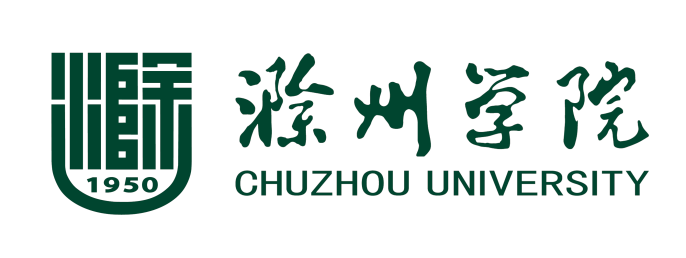 本 科 毕 业 设 计（或论 文）论文题目               作者姓名                  所学专业名称                            指导教师                           年   月   日学       生：                     （签字）学       号：答 辩 日 期：       年        月       日指 导 教 师 ：                    （签字）章1 ×××××顶格，四号黑体，段前段后0.5行，18磅行距节1.1 ×××××顶格，四号黑体，段前段后0.5行，18磅行距条1.1.1 ×××××顶格，小四号黑体，段前段后0.5行，18磅行距款（1） ×××××顶格，五号宋体，段前段后0.5行，18磅行距款  ×××××××××××××××××××××××××××××首行空两格，五号宋体，18磅行距项×××顶格，五号宋体，18磅行距项  ×××××××××××××××××××××××××××××首行空两格，五号宋体，18磅行距章一、×××××顶格，四号黑体，段前段后0.5行，18磅行距节（一）××××顶格，四号黑体，段前段后0.5行，18磅行距条  1．×××××顶格，小四号黑体，段前段后设置0.5行条  ×××××××××××××××××××××××××××××空两格，五号宋体（正文），18磅行距款  （1）××××顶格，五号宋体，段前段后0.5行，18磅行距款  ×××××××××××××××××××××××××××空两格，五号宋体（正文），单倍行距，18磅行距项 ×××××顶格，五号宋体，18磅行距项  ×××××××××××××××××××××××××××首行空两格，五号宋体（正文），18磅行距